Методические рекомендации по использованию дидактического пособия по формированию звуковой культуры речи«Девочки и мальчики»Барабонина Надежда Викторовна, воспитатель; Борщева Вера Викторовна, воспитательДидактическое пособие по формированию звуковой культуры речи«Девочки и мальчики»АктуальностьДидактическое пособие «Девочки и мальчики» поможет детям в процессе игры совершенствовать: звуковую культуру речи, умение согласовывать существительное с местоимением, доказательную речь; развивать мышление, мелкую моторику рукЦель: Формирование соотнесения существительных мужского, женского родаЗадачи:обогащать словарь путем подбора слов;формировать умение согласовывать существительные и местоимения он, она, они;формировать представлений о гендерных различиях в одежде, профессиях;развивать умение различать род притяжательных местоимений мой, моя, мои;развивать умение подбирать прилагательные к существительным;воспитывать культуру взаимоотношения между мальчиками и девочкамиОборудование: Две ёмкости условно «мальчик», «девочка» набор предметов для заполнения группы он, она, оно.Правила игры: в игре могут принимать участие 1 или два ребенка. В зависимости от поставленного вопроса дети выбирают предметы и опускают в соответствующую ёмкость. После окончания сортировки предметов по родам, дети должны объяснить свой подбор предметов.Варианты: Вариант IПеред детьми выставляются две ёмкости, условно изображающие мальчика и девочку. Напомнить детям, какими местоимениями обозначается мужской, женский род (он, она) В коробке лежит набор предметов по тематике.Детям предлагается разложить предметы в соответствии со значением местоимений "Он", "Она". Предмет, о котором говорят "мой" ребенок кладет в ёмкость к мальчику.Предмет, о котором говорят "моя" - в ёмкость к девочке.Вариант IIПеред детьми выставляются две ёмкости, условно изображающие мальчика и девочку и посередине корзинка. Напомнить детям, какими местоимениями обозначается мужской, женский род (он, она) и местоимение третьего лица, множественного числа (они)Детям предлагается разложить предметы в соответствии со значением местоимений "Он", "Она", «Они»Предмет, о котором говорят "мой" ребенок кладет в ёмкость к мальчику.Предмет, о котором говорят "моя" ребенок кладет в ёмкость к девочке.Предмет, о котором говорят «мои» ребенок кладет в корзинку.Вариант IIIПеред детьми выставляются две ёмкости, условно изображающие мальчика и девочку и посередине корзинка. Наборы карточек с изображением профессий. Дети берут карточку решают куда ее положить и объясняют, почему.  Вариант VIПеред детьми выставляются две ёмкости, условно изображающие мальчика и девочку и посередине корзинка. Наборы карточек с изображением предметов одежды. Дети берут карточку решают куда ее положить и объясняют, почему.  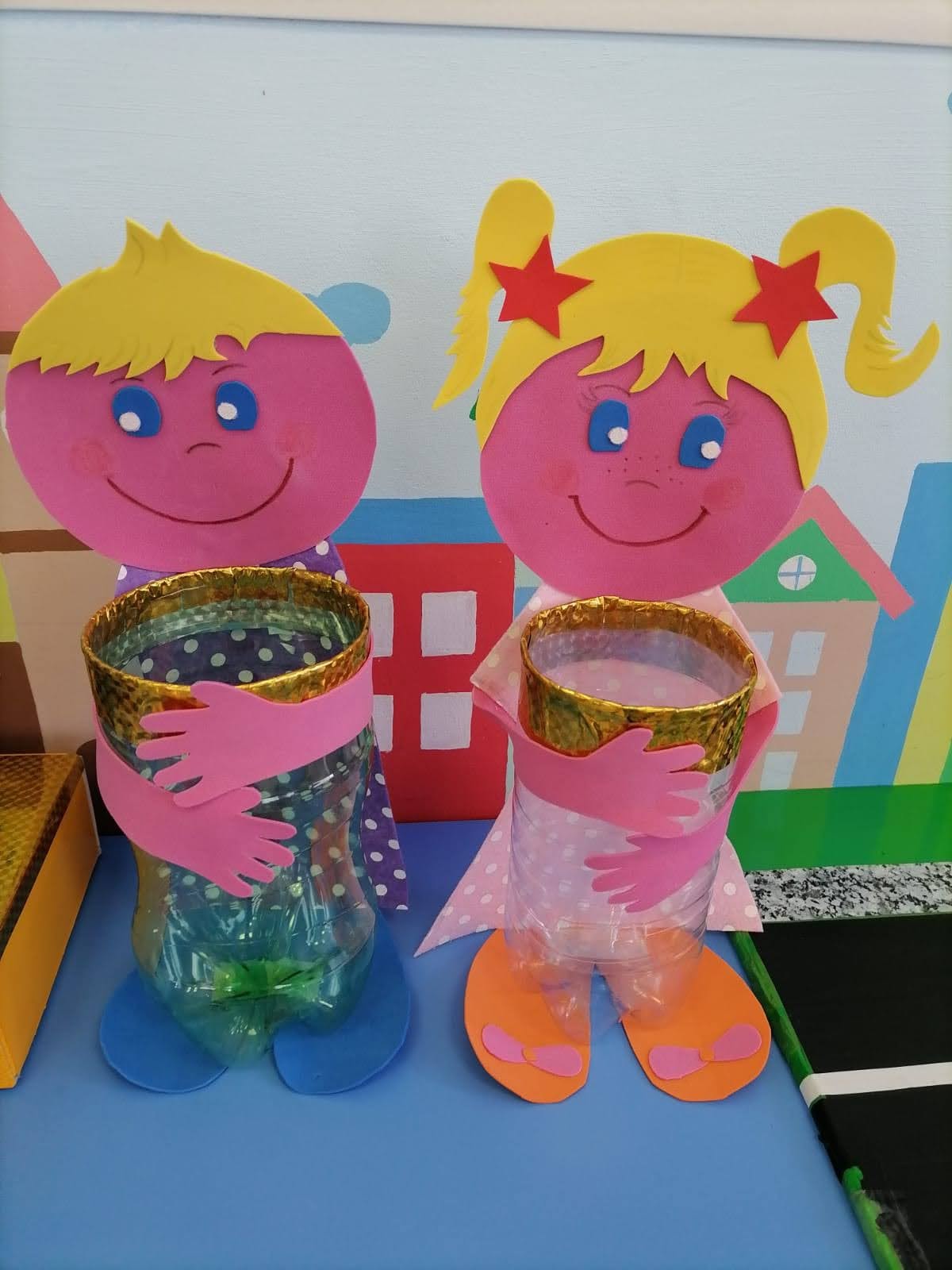 